  OBJECTIVETo obtain a position with a progressive company that can utilize my skills and abilities in my field of expertise as well as my strong organizational and leadership skills and be trained in a professional environment where I can make positive contributions to the growth of organization.  WORK EXPERIENCESSpinneys Dubai LLC (Taste Kitchen)            Waitress             December 15, 2014 – PRESENTDUTIES AND RESPONSIBILITIESAbility to greet patrons, present menus, make recommendations and answer questions regarding food and beveragesSubstantial knowledge of accepting credit card paymentsPresented and explained menus to customers.Answered queries regarding restaurant items and informed them of daily specials.Providing excellent customer serviceWorked closely with restaurant staff to ensure that orders were served in an efficient manner orders were assembled properly in the kitchen and delivered to customers in a timely manner.Verifying food satisfaction.Training new staff regarding the restaurant’s procedures, culture and practices.Team orientedClosing the system.InventoryRegan Industrial Sales Inc.	 Human Resource Assistant	 September 28, 2012 – October 18, 2014DUTIES AND RESPONSIBILITIESProficient in using Microsoft Office Applications (MS Word, Excel, PowerPoint, Outlook)Can do clerical worksAnswering phone calls and emails.Can conducti initial interviews.Ability to handle multiple task.Can do time keepingPayrollingAssisting applicant, visitors and new employeeCan administer psychological examinations.Conduct orientation for tne newly hired employeesOrganizing 201 filesUpdaing filesEffective oral and written communication skills including the ability to prepare reports and memos.Municipality of Caloocan City             Admin Assistant/Receptionist            May 10, 2012 - September 10, 2012DUTIES AND RESPONSIBILITIESGiving endorsements.Assisting clients for their concerns and grievances.Minutes during meetingAttending meetings and seminarsMaking programs for the events.Answering phone calls and emails.Keeping and organizing papers.  EDUCATIONAL AND PERSONAL INFORMATIONBACHELORS OF SCIENCE IN PSYCHOLOGY (Major in Industrial Psychology)S.Y. 2009 – 2013KALAYAAN NATIONAL HIGH SCHOOL PHILIPPINESS.Y. 2005-2009Date of Birth		:	March 24, 1993Nationality		:	FilipinoGender			:	FemaleReligion			:	Born Again ChristianMarital Status		:	Single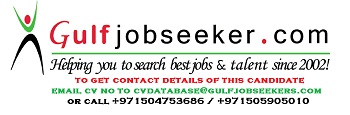 Gulfjobseeker.com CV No: 1490136